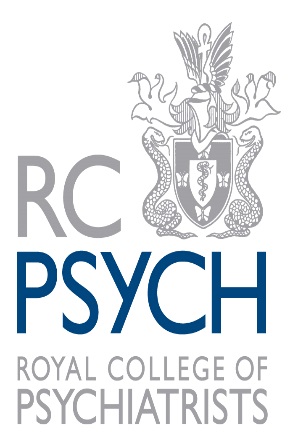 CONSTITUTION FOR A FACULTY IN SCOTLANDExtract from the Regulations:  Divisions may establish, with the approval of the Council, Faculties specific to an individual Division.  Such Faculties shall address issues relating to the sub-specialties of psychiatry and which are specific to the policy, training or service issues in a particular Division.The Chair of each such Faculty shall ex-officio be a member both of the Executive Committee of the relevant Division and of the Executive Committee of the College Faculty.  The remit and constitution of such Faculties shall be approved by the Council and may be reviewed from time to time. There shall be the following Faculties of the College in Scotland in the:(a) Psychiatry of Intellectual Disability;(b) Medical Psychotherapy;(c) Child and Adolescent Psychiatry;(d) Forensic Psychiatry;(e) Psychiatry of Old Age;(f) Addictions;(g) General and Community Psychiatry;(h) Rehabilitation and Social Psychiatry;(i) Liaison Psychiatry;(j) Academic Psychiatry(k) Neuropsychiatry (l) Eating Disorders (m) Perinatal Psychiatry The Council of the College  may,  on the recommendation of the Executive Committee of the RCPsych in Scotland, dissolve, constitute, reconstitute or amend the title of a Faculty, provided that any proposal so to do shall have been specified in the Notice convening the Meeting. Faculties shall, at a meeting to be held before 1st July in alternate years, elect a Chair, a Vice-Chair, a Financial Officer, and an Executive Committee to manage the affairs of the Faculty. The Executive Committee shall comprise no more than six elected Members of the College and five co-opted members. Regional representatives should be on the Faculty Executive Committee. Those elected shall assume office at the next Annual General Meeting. The Chair shall represent the Faculty at the RCPsychiS Executive Committee. The Vice-Chair will act as alternate representative.The Faculty of the Psychiatry of Intellectual Disability shall concern itself with the study of clinical, psychiatric and allied problems seen in intellectual disability.The Faculty of Medical Psychotherapy shall have as its object the special study of psychopathology and psychotherapy in all their aspects and applications.The Faculty of Child and Adolescent Psychiatry shall concern itself with the study of the psychiatric and allied problems of childhood and adolescence.The Faculty of Forensic Psychiatry shall concern itself with all matters related to forensic psychiatry.The Faculty of the Psychiatry of Old Age shall concern itself with all matters relating to old age psychiatry.The Faculty of Addictions shall concern itself with all matters relating to addictions.The Faculty of General and Community Psychiatry shall concern itself with all matters relating to general and community psychiatry.The Faculty of Rehabilitation and Social Psychiatry shall concern itself with matters relating to social psychiatry and with rehabilitation and enduring psychiatric disability.The Faculty of Liaison Psychiatry shall concern itself with the interface between physical and psychological health.The Faculty of Academic Psychiatry shall concern itself with all matters related to Academic psychiatry.The Faculty of Neuropsychiatry shall concern itself with all matters related to Neuropsychiatry. The Faculty of Eating Disorders shall concern itself with all matters related to Eating Disorders. The Faculty of Perinatal Psychiatry shall concern itself with all matters related to Perinatal Psychiatry. Members of a Faculty’s Executive Committee who have served two years shall be eligible for a further term of office for the next two successive years, after which they shall not be eligible for re-election except after an interval of one year. Co-opted members of a Faculty’s Executive Committee who have served two years shall be eligible for co-option for the next two successive years, after which they shall not be eligible for co-option except after an interval of one year. The Executive Committee of each Faculty may co-opt a Pre-Registration or Post-Registration Psychiatric Trainee representative elected by and from the membership of the Psychiatric Trainees’ Committee. Only Members and Fellows of the College shall be eligible to become the Chair, Secretary or Financial Officer of a Faculty. The Chair, Vice-Chair, and Financial Officer who have served two years shall be eligible for re-election for the next two successive years, after which they shall not again be eligible for re-election except after an interval of one year.The Vice-Chair of each Faculty shall give to all the Members of the College who are members of the Faculty at least twenty-eight days’ notice of the meeting at which elections are to be held for office in the Faculty. Nominations must be by two Members of the College and may be received either prior to the meeting or at the meeting. If they are made prior to the meeting they shall be sent to the Faculty Vice Chair, together with the written consent to serve of the nominee. If they are made at the meeting, consent to serve must be given by the nominee either in person or in writing. If no nominations are received prior to the meeting, the elections shall take place at the meeting. If prior nominations are received a ballot may be held. The names of prior nominees and of those nominated at the meeting shall appear on any ballot papers, which shall be sent to all Members of the College who are members of the Faculty. All Members of or Associates of the College shall be entitled to join any Faculty. Only Members and Fellows of the College may stand for election to the Faculty Executive Committee and vote in Faculty elections.The Financial Officer will be responsible for keeping account of FacultyExpenditure and approving budgets for Faculty events.  No expenses shall be incurred without the approval of the Financial Officer. Faculties may establish Working Groups and may appoint a Chair and a Vice Chair of the Working Group to serve a term of office not exceeding four years. If a Working Group involves RCPsychiS staff attending meetings to take minutes, then the permission of the Chair of the RCPsychiS should be sought.Remit of Faculties within College Divisions/Jurisdictions Faculties within Divisions/Jurisdictions will be established according to local need and with the approval of the Council.Faculties within Divisions/Jurisdictions shall provide policy, workforce and educational advice and undertake other activities relevant to particular sub-specialties of psychiatry and according to local need.